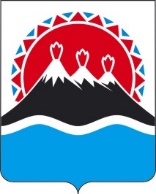 АГЕНТСТВО ЗАПИСИ АКТОВ ГРАЖДАНСКОГО СОСТОЯНИЯ И АРХИВНОГО ДЕЛА КАМЧАТСКОГО КРАЯПРИКАЗг. Петропавловск-КамчатскийВ соответствии со статьей 44 Федерального закона от 31.07.2020 № 248-ФЗ «О государственном контроле (надзоре) и муниципальном контроле в Российской Федерации», постановлением Правительства Российской Федерации от 25.06.2021 № 990 «Об утверждении Правил разработки и утверждения контрольными (надзорными) органами программы профилактики рисков причинения вреда (ущерба) охраняемым законом ценностям»,ПРИКАЗЫВАЮ:	1. Утвердить Программу профилактики рисков причинения вреда (ущерба) охраняемым законом ценностям при осуществлении регионального государственного контроля (надзора) за соблюдением законодательства об архивном деле на 2023 год (далее – Программа профилактики) согласно приложению.	2. Отделу организации архивного дела и правового обеспечения Агентства записи актов гражданского состояния и архивного дела Камчатского края (Широбокова Т.С.) разместить Программу профилактики на странице Агентства записи актов гражданского состояния и архивного дела Камчатского края в информационно-телекоммуникационной сети «Интернет» и обеспечить ее исполнение.	3. Контроль за исполнением настоящего приказа оставляю за собой.Приложениек приказу Агентства записи актов гражданского состояния и архивного дела Камчатского края от [Дата регистрации] № [Номер документа]Программа профилактики рисков причинения вреда (ущерба) охраняемым законом ценностямпри осуществлении регионального государственного контроля (надзора) за соблюдением законодательства об архивном делена 2023 годПрограмма профилактики рисков причинения вреда (ущерба) охраняемым законом ценностям при осуществлении регионального государственного контроля (надзора) за соблюдением законодательства об архивном деле на 2023 год (далее – Программа) разработана Агентством записи актов гражданского состояния и архивного дела Камчатского края в соответствии с Федеральным законом от 31 июля 2020 г. № 248-ФЗ «О государственном контроле (надзоре) и муниципальном контроле в Российской Федерации», постановлением Правительства Российской Федерации от 25 июня 2021 г. № 990 «Об утверждении Правил разработки и утверждения контрольными (надзорными) органами программы профилактики рисков причинения вреда (ущерба) охраняемым законом ценностям» и Стандартом комплексной профилактики рисков причинения вреда охраняемым законом ценностям, утвержденным протоколом заседания проектного комитета по основному направлению стратегического развития Российской Федерации «Реформа контрольной и надзорной деятельности» от 27 марта 2018 г. № 2.Настоящая Программа устанавливает порядок проведения профилактических мероприятий в 2023 году, направленных на предупреждение нарушений обязательных требований, соблюдение которых оценивается Агентством записи актов гражданского состояния и архивного дела Камчатского края (далее – Агентство) при осуществлении регионального государственного контроля (надзора) за соблюдением законодательства об архивном деле (далее – региональный государственный контроль).Анализ текущего состояния осуществления вида контроля, описание текущего развития профилактической деятельности контрольного (надзорного) органа, характеристика проблем, на решение которых направлена программа профилактики рисков причинения вредаОтношения в сфере организации хранения, комплектования, учета и использования документов Архивного фонда Российской Федерации и других архивных документов независимо от их форм собственности регулируются Федеральным законом от 22 октября 2004 г. № 125-ФЗ «Об архивном деле в Российской Федерации» (далее - Федеральный закон № 125-ФЗ).Федеральный закон № 125-ФЗ является основополагающим при определении обязательных требований, установленных в соответствии с федеральными законами Российской Федерации и иными нормативными правовыми актами Российской Федерации к организации хранения, комплектования, учета и использования документов Архивного фонда Российской Федерации и других архивных документов на территории Камчатского края, за исключением случаев, указанных в пункте 1 части 2 статьи 16 Федерального закона № 125-ФЗ (далее - обязательные требования), соблюдение которых подлежит проверке в процессе осуществления регионального государственного контроля.Кроме Федерального закона № 125-ФЗ при осуществлении регионального государственного контроля должностные лица Агентства руководствуются следующими нормативными правовыми актами:— приказ Федерального архивного агентства от 2 марта 2020 г. № 24 «Об утверждении Правил организации хранения, комплектования, учета и использования документов Архивного фонда Российской Федерации и других архивных документов в государственных и муниципальных архивах, музеях и библиотеках, научных организациях» (далее – Правила архивов);—приказ Федерального архивного агентства от 9 декабря 2020 г. № 155 «Об утверждении Правил организации хранения, комплектования, учета и использования научно-технической документации в органах государственной власти, органах местного самоуправления, государственных и муниципальных организациях»;— приказ Министерства культуры и массовых коммуникаций Российской Федерации от 31 марта 2015 г. № 526 «Об утверждении правил организации хранения, комплектования, учета и использования документов Архивного фонда Российской Федерации и других архивных документов в органах государственной власти, органах местного самоуправления и организациях» (далее – Правила архивов организаций);— приказ Росархива от 11 марта 1997 г. № 11 «Об утверждении Регламента государственного учета документов Архивного фонда Российской Федерации» (далее – Регламент).Объектами регионального государственного являются:1) деятельность, действия (бездействие) юридических лиц, индивидуальных предпринимателей, государственных органов и органов местного самоуправления в Камчатском крае по организации хранения, комплектования, учета и использования документов Архивного фонда Российской Федерации и других архивных документов;2) здания, помещения, используемые для хранения, использования документов Архивного фонда Российской Федерации и других архивных документов.При осуществлении регионального государственного контроля применяется система оценки и управления рисками причинения вреда (ущерба) охраняемым законом ценностям. Агентство для целей управления рисками причинения вреда (ущерба) относит объекты контроля к одной из следующих категорий риска причинения вреда (ущерба) (далее – категории риска):1) средний риск;2) умеренный риск;3) низкий риск. В целях недопущения нанесения вреда и предотвращения угрозы охраняемым законом ценностям за истекший период 2022 года Агентством были проведены профилактические мероприятия в соответствии с Программой профилактики рисков причинения вреда (ущерба) охраняемым законом ценностям при осуществлении регионального государственного контроля (надзора) за соблюдением законодательства об архивном деле на 2022 год, утвержденной приказом Агентства от 17.12.2021 № 72. В истекший период актуализирован раздел «Региональный контроль» на странице Агентства в информационно-телекоммуникационной сети «Интернет». Создана страница «Вопрос – Ответ», на которой собраны часто задаваемые вопросы контролируемых лиц и ответы должностных лиц Агентства на них с обязательным указанием нормативного правового акта, предусматривающего обязательное требование или порядок его исполнения. Кроме того, руководителем Агентства в ходе проводимого прямого эфира об итогах деятельности Агентства за 2021 год и задачах на 2022 год, доведены сведения об изменении законодательства о контроле (надзоре), итоги проводимой в Камчатском крае в 2021 году деятельности по контролю (надзору) за соблюдением законодательства об архивном деле, о формах профилактической работы и другие.В целях реализации мероприятий по системному совершенствованию контрольной (надзорной) деятельности, направленных на снижение уровня ущерба охраняемых законом ценностям, административной нагрузки на контролируемых лиц, Агентством проведен межархивный «круглый стол». В ходе данного мероприятия с представителями контролируемых лиц, объекты которых отнесены к среднему и умеренному риску, рассмотрены вопросы исполнения запросов граждан и юридических лиц о предоставлении архивных сведений, взаимодействия с учреждениями Пенсионного фонда Российской Федерации и МФЦ, а также наиболее часто встречающиеся ошибки, допускаемые в архивных справках и особенности подготовки справок о «льготном» стаже.За 9 месяцев 2022 года по обращениям, поступившим лично, по телефону, почтовой и электронной связью, оказано более 30 консультаций по вопросам делопроизводства и организации архивного дела. Большинство вопросов контролируемых лиц были связаны с порядком составления номенклатур дел, учета архивных фондов, проведения экспертизы ценности архивных документов и составления описей дел (документов). Осуществлялась регулярная организационно-методическая помощь муниципальным архивам Вилючинского городского округа и Пенжинского муниципального района. Анализ контрольно-надзорной деятельности Агентства позволяет сделать вывод, что основными причинами нарушения законодательства об архивном деле являются:1)	правовая неграмотность контролируемых лиц;2)	низкий уровень правосознания контролируемых лиц, а также их пренебрежительное отношении к исполнению своих обязанностей;3)	недостаточный контроль со стороны руководителей контролируемых лиц за исполнением должностных обязанностей работниками.В этой связи основная направленность профилактической работы, по- прежнему, должна быть связана с повышением информированности контролируемых субъектов об обязательных требованиях в сфере архивного дела, способах их исполнения.2. Цели и задачи реализации Программы Цели Программы:устранение условий, причин и факторов, способных привести к нарушениям обязательных требований и (или) причинению вреда (ущерба) охраняемым законом ценностям;предупреждение нарушений обязательных требований, снижение числа нарушений обязательных требований в подконтрольной сфере общественных отношений;стимулирование добросовестного соблюдения обязательных требований всеми контролируемыми лицами;создание условий для доведения обязательных требований до контролируемых лиц, повышение информированности о способах их соблюдения.Для достижения основных целей профилактической работы необходимо решение следующих задач:выявление причин, факторов и условий, способствующих причинению вреда охраняемым законом ценностям и нарушению обязательных требований, определение способов устранения или снижения рисков их возникновения;повышение правосознания и правовой культуры контролируемых объектов;установление зависимости видов, форм и интенсивности профилактических мероприятий от особенностей конкретных контролируемых лиц;оценка состояния подконтрольной среды для организации профилактической работы;создание системы консультирования контролируемых лиц, в том числе с использованием современных информационно-телекоммуникационных технологий;формирование единого понимания обязательных требований у всех участников контрольной (надзорной) деятельности.3. Перечень профилактических мероприятий, сроки (периодичность) их проведенияДля решения задач и достижения целей программы предусмотрены следующие виды профилактических мероприятий:1) информирование;2) обобщение правоприменительной практики;3) объявление предостережения;4) консультирование;5) профилактический визит.Сроки и периодичность проведения профилактических мероприятий определены в Приложении к настоящей Программе.Должностными лицами, ответственные за организацию и проведение профилактических мероприятий являются:Руководитель Агентства – Польшина Наталия Алексеевна, 
тел. 8(4152) 26-26-21;Начальник отдела организации архивного дела и правового обеспечения Агентства – Широбокова Татьяна Сергеевна, 
тел. 8(4152) 25-19-22;Советник отдела организации архивного дела и правового обеспечения Агентства – Кривошлик Наталья Александровна, 
тел 8(4152) 25-19-18.4. Показатели результативности и эффективности Программы Программа носит комплексный характер, достижение поставленных целей возможно лишь при взаимосвязанном и скоординированном во времени выполнении всех программных мероприятий.Реализация Программы будет способствовать повышению квалификации, степени информированности руководителей и работников контролируемых лиц, а также своевременному принятию мер по соблюдению обязательных требований законодательства об архивном деле, что в свою очередь позволит снизить количество нарушений в подконтрольной сфере.Целевые показатели Программы и их значения:Основными критериями оценки эффективности и результативности профилактических мероприятий являются:- результативность и эффективность контрольной деятельности Агентства при осуществлении регионального государственного контроля (надзора) за соблюдением законодательства об архивном деле;	- понятность обязательных требований контролируемыми лицами;	- информированность контролируемых лиц об обязательных требованиях, о принятых и готовящихся изменениях в системе обязательных требований, о порядке проведения контрольных (надзорных) мероприятий, правах контролируемых лиц в ходе проведения таких мероприятий;	- вовлеченность контролируемых лиц во взаимодействие с Агентством, в том числе в рамках проводимых профилактических мероприятий.Оценка эффективности реализации Программы рассчитывается по итогам календарного года на основании анализа характеристик достижения значений целевых показателей реализации Программы установленных в пункте 1.3 Программы и определяется по формуле: R = (P1+P2…+Pn)/ Qp, где:R – показатель оценки эффективности реализации Программы;P – характеристика достижения значения целевого показателя реализации Программы;Qp – количество установленных целевых показателя реализации Программы.При этом расчет характеристики достижения значения целевого показателя реализации Программы осуществляется по следующей формуле:P = Pf  / Pp ×100%, где:Pf – фактическое значение соответствующего целевого показателя по итогам календарного года;Pp – утвержденное программой значение соответствующего целевого показателя по итогам календарного года.Критерии оценки эффективности реализации Программы:Приложение к Программе профилактики рисков причинения вреда (ущерба) охраняемым законом ценностям при осуществлении регионального государственного контроля (надзора) за соблюдением законодательства об архивном деле на 2023 годПеречень профилактических мероприятий, сроки (периодичность) их проведения[Дата регистрации]№[Номер документа]Об утверждении Программы профилактики рисков причинения вреда (ущерба) охраняемым законом ценностям при осуществлении регионального государственного контроля (надзора) за соблюдением законодательства об архивном деле на 2023 годРуководителя Агентства[горизонтальный штамп подписи 1]Н.А. Польшина№ п/пНаименование показателяБазовое значение2018 г.АналитическиАналитическиАналитическиАналитическиЗначение целевого показателя на 2023 год№ п/пНаименование показателяБазовое значение2018 г.2019 г.2020 г.2021 г2022 г.Значение целевого показателя на 2023 год1.Количество контролируемых лиц, допустивших нарушение обязательных требований, установленных законодательством об архивном деле33%0%0%0% 0%10%2.Общее количество проводимых профилактических мероприятий, не менее712433не менее 4-х3.Отношение количества профилактических мероприятий к количеству контрольных (надзорных) мероприятий, в %116%171%200%150%300%не менее 100%Оценка эффективностиреализации ПрограммыУровень реализации программыНеобходимость корректировки программы85% и болеевысокийне требуетсяот 60% до 84%среднийтребуется изменение форм профилактический мероприятий и интенсивности их проведенияменее 60%низкийтребуется изменение форм профилактический мероприятий и интенсивности их проведения№Наименование профилактических мероприятийФорма профилактического мероприятияПериодичность проведенияАдресаты мероприятийОжидаемый результатПодразделения и (или) должностные лица Агентства, ответственные за реализацию мероприятий 1Информирование по вопросам соблюдения обязательных требованийАктуализация и размещение на официальном сайте Агентства Перечней правовых актов, содержащих обязательные требования, соблюдение которых оценивается при проведении контрольных (надзорных) мероприятий, а также иной информационных материалов (руководств, методических рекомендаций и т.д.), в том числе направление информационных материалов через личные кабинеты контролируемых лиц в государственных информационных системах (при их наличии) В течение года, по мере внесения изменений в нормативные правовые актыКонтролируемые лицаПредупреждение нарушений обязательных требований контролируемыми лицамиОтдел организации архивного дела и правового обеспечения, должностные лица Агентства, уполномоченными на осуществление регионального государственного контроля (надзора)2Обобщение правоприменительной практикиПодготовка доклада, содержащего результаты обобщения правоприменительной практикиНе позднее 15 марта года, следующего за отчетнымКонтролируемые лицаОбеспечение единообразных подходов к применению обязательных требований, открытость и доступность информации, стимулирование добросовестности контролируемых лиц, профилактика рисков причинения вреда охраняемым законом ценностямОтдел организации архивного дела и правового обеспечения, должностные лица Агентства, уполномоченными на осуществление регионального государственного контроля (надзора)3Объявление предостереженияНаправление юридическим лицам, индивидуальным предпринимателям предостережений о недопустимости нарушений обязательных требований в подконтрольной сфереВ течение года, по мере получения сведений о признаках нарушенийКонтролируемые лицаМинимизация возможных рисков нарушений обязательных требованийОтдел организации архивного дела и правового обеспечения,  должностные лица Агентства, уполномоченными на осуществление регионального государственного контроля (надзора)4Консультирование по вопросам соблюдения обязательных требованийОсуществляется в письменной форме при письменном обращении контролируемых лиц, в устной форме – по телефону, по средствам видео-конференц-связи либо на личном приеме В течение года, по мере поступления обращений контролируемых лиц и их представителейКонтролируемые лицаПредупреждение, выявление и пресечение нарушений обязательных требований контролируемыми лицами, адресное предоставление контролируемым лицам рекомендаций по поставленным ими вопросам соблюдения обязательных требований, по разрешению сложных правовых ситуаций, распространение образцов эффективного, законопослушного поведенияОтдел организации архивного дела и правового обеспечения,  с привлечением должностных лиц Агентства, уполномоченных на осуществление регионального государственного контроля (надзора)5Профилактический визитПрофилактическая беседа по месту осуществления деятельности контролируемого лица либо путем использования видео-конференц-связиВ течение года Контролируемые лица, впервые приступающие к деятельности по хранению, комплектованию, учету и использованию документов Архивного фонда Российской Федерации и иных архивных документов, иные контролируемые лица по их желанию Предупреждение, выявление и пресечение нарушений обязательных требований контролируемыми лицами, адресное предоставление контролируемым лицам рекомендаций вопросам соблюдения обязательных требований, распространение образцов эффективного, законопослушного поведенияОтдел организации архивного дела и правового обеспечения, с привлечением должностных лиц Агентства, уполномоченных на осуществление регионального государственного контроля (надзора)